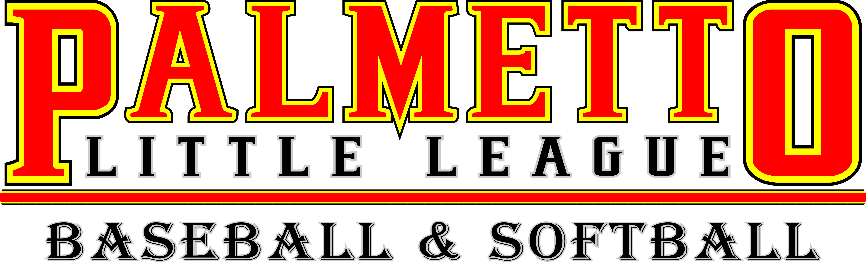 To apply for partial or full scholarships please complete this application and submit it, with documentation, to the scholarship committee at palmettolittleleague@gmail.com.
Submitted information will be kept strictly confidentialPlayers Name: _________________________________________________________________________
Mailing Address: _______________________________________________________________________
City, State, Zip: ________________________________________________________________________
Contact Phone: ________________________ Contact Email: ___________________________________Applying for a Full or a Partial Scholarship? ________ For Spring or Fall? _______ Of what year? _______
Does applicant participate on a travel/club team, Yes or No? _______
If yes, what sport(s) and club(s)? __________________________________________________________  By signing this document you agree to and accept all the terms of the application for a scholarship with Palmetto Little League, including the requirements and expectations that come with the granting of this scholarship, and state that all the provided information is true to the best of your knowledge.

Parent/ Guardian:

Signature: _____________________________  Printed name: __________________________________ 
Please provide a short explanation below. Don’t forget to include/attach all required documents with this application if applicable.Player Age: _______  Grade: _______  School: _______________________________________________ 
Hardship Explanation:___________________________________________________________________________________________________________________________________________________________________________________________________________________________________________________________________________________________________________________________________________________________________________________________________________________________________________________________________________________________________________________________________________________________________________________________________________________
